CIRCUITO INTERPROVINCIAL POR EQUIPOSNOMBRE DEL EQUIPO:POBLACIÓN:CAPITÁN:LISTA DE JUGADORES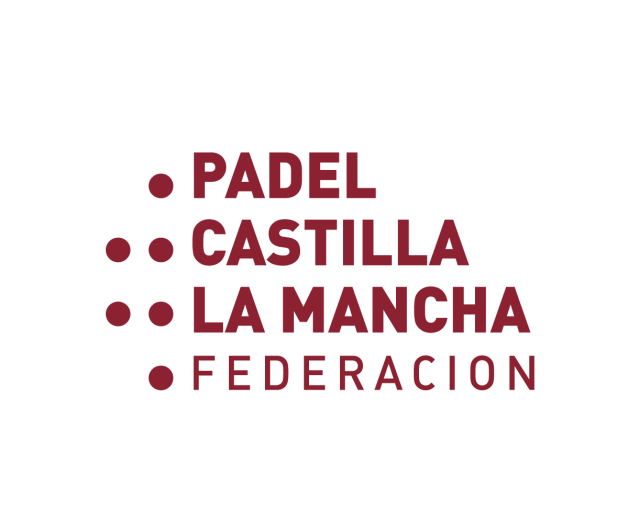 NºNOMBRENUMERO LICENCIADNIMONITORPROFESIONAL123456789101112131415